ГОСУДАРСТВЕННОЕ ПРОФЕССИОНАЛЬНОЕ ОБРАЗОВАТЕЛЬНОЕ   УЧРЕЖДЕНИЕ ЯРОСЛАВСКОЙ ОБЛАСТИРЫБИНСКИЙ ТРАНСПОРТНО-ТЕХНОЛОГИЧЕСКИЙ КОЛЛЕДЖ РАБОЧАЯ ПРОГРАММА ПРОФЕССИОНАЛЬНОГО МОДУЛЯПМ.03 Ручная дуговая сварка (наплавка) неплавящимся электродом в защитном газепрограммы подготовки квалифицированных рабочих для профессии:  15.01.05 Сварщик (ручной и частично механизированной сварки (наплавки))на базе основного общего образования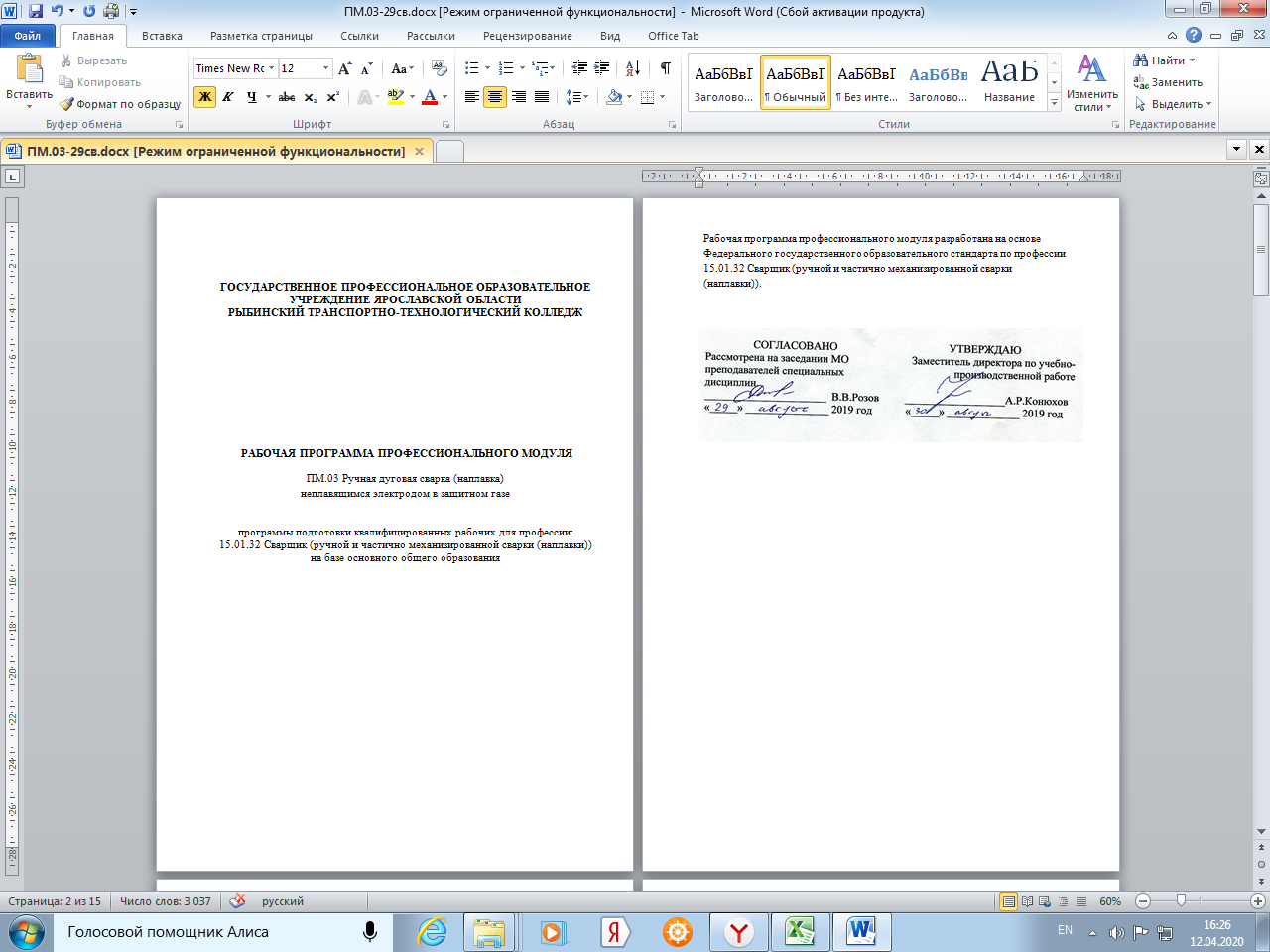 СОДЕРЖАНИЕ 1. паспорт ПРОГРАММЫ ПРОФЕССИОНАЛЬНОГО МОДУЛЯ1.1. Область применения программыПрограмма профессионального модуля  является частью основной профессиональной образовательной программы  ГПОУ ЯО Рыбинского транспортно-технологического колледжа в соответствии с ФГОС по профессии 15.01.05 Сварщик (ручной и частично механизированной сварки (наплавки)), входящую в укрупненную группу профессий 15.00.00  Машиностроение, в части освоения основного вида профессиональной деятельности (ВПД): Ручная дуговая сварка (наплавка) неплавящимся электродом в защитном газе, и соответствующих профессиональных компетенций (ПК):Выпускник, освоивший программу подготовки квалифицированных рабочих, служащих по профессии, должен обладать профессиональными компетенциями, соответствующими видам деятельности:ПК 3.1. Выполнять  ручную  дуговую  сварка  (наплавку) неплавящимся электродом в защитном  газе  различных  деталей из  углеродистых и конструкционных сталей  во всех  пространственных положениях сварного шва.ПК 3.2. Выполнять  ручную  дуговую  сварка  (наплавку) неплавящимся электродом в защитном газе различных деталей из цветных металлов и сплавов во всех пространственных положениях сварного шва.ПК 3.3. Выполнять  ручную  дуговую  наплавку  неплавящимся электродом в защитном газе различных деталей.1.2. Цели и задачи модуля – требования к результатам освоения модуляС целью овладения указанным видом профессиональной деятельности и соответствующими профессиональными компетенциями обучающийся в ходе освоения профессионального модуля должен иметь практический опыт: проверки оснащенности сварочного поста ручной дуговой сварки (наплавки) неплавящимся электродом в защитном газе;проверки  работоспособности  и  исправности  оборудования поста ручной  дуговой  сварки (наплавки) неплавящимся электродом в защитном газе;проверки наличия заземления сварочного поста ручной дуговой сварки (наплавки) неплавящимся электродом в защитном газе;подготовки  и  проверки  сварочных  материалов для ручной  дуговой  сварки  (наплавки) неплавящимся электродом в защитном газе;настройки  оборудования ручной  дуговой  сварки  (наплавки) неплавящимся электродом в защитном газе для выполнения сварки;ручной дуговой сварки (наплавки) неплавящимся электродом в защитном газе различных деталей и конструкций;уметь:проверять  работоспособность  и  исправность  оборудования для ручной  дуговой  сварки (наплавки) неплавящимся электродом в защитном газе;настраивать сварочное оборудование для ручной дуговой сварки (наплавки) неплавящимся электродом в защитном газе;выполнять  ручной  дуговой  сваркой  (наплавкой) неплавящимся электродом  в защитном газе различных деталей и конструкций во всех пространственных положениях сварного шва;знать:основные типы, конструктивные элементы и размеры сварных соединений, выполняемых ручной дуговой сваркой (наплавкой) неплавящимся электродом в защитном газе, и обозначение их на чертежах;основные группы и марки материалов, свариваемых ручной дуговой сваркой (наплавкой) неплавящимся электродом в защитном газе;сварочные (наплавочные) материалы для ручной дуговой сварки (наплавки) неплавящимся электродом в защитном газе;устройство сварочного и  вспомогательного оборудования для ручной  дуговой  сварки (наплавки) неплавящимся электродом в защитном  газе, назначение  и  условия работы контрольно-измерительных приборов, правила их эксплуатации и область применения;основные типы и устройства для возбуждения и стабилизации сварочной дуги (сварочные осцилляторы);правила эксплуатации газовых баллонов;техника  и  технология ручной  дуговой  сварки  (наплавки) неплавящимся электродом в защитном газе  для сварки различных деталей и конструкций во всех  пространственных положениях сварного шва;причины возникновения дефектов сварных швов, способы их предупреждения и исправления при ручной дуговой сварке (наплавке) неплавящимся электродом в защитном газе.1.3.  Количество часов на освоение программы профессионального модуля:максимальной учебной нагрузки обучающегося – 345  часа, включая:обязательной аудиторной учебной нагрузки обучающегося – 328  часов; самостоятельной работы обучающегося – 17  часов;учебной практики –  167 часов, производственной практики – 126 часов.2. результаты освоения ПРОФЕССИОНАЛЬНОГО МОДУЛЯРезультатом освоения программы профессионального модуля является овладение обучающимися видами профессиональной деятельности: - ручная дуговая сварка (наплавка) неплавящимся электродом в защитном газе.В том числе профессиональными (ПК) и общими (ОК) компетенциями:3. СТРУКТУРА и содержание профессионального модуля3.1. Тематический план профессионального модуля 3.2. Содержание обучения по профессиональному модулю   4.  УСЛОВИЯ РЕАЛИЗАЦИИ ПРОФЕССИОНАЛЬНОГО МОДУЛЯ4.1. Требования к материально-техническому обеспечениюПрограммы профессионального модуля реализуется в учебных кабинетах технологии, в слесарной и сварочной мастерской, в библиотеке, читального зала, в кабинетах с выходом в сеть Интернет.Оборудование учебного кабинета: комплект учебно-наглядных пособий;комплект учебно-методической документации;образцы сварочного оборудования и инструмента;электронно-звуковые стенды;наглядные учебные стенды;учебные столы и стулья;меловые доски.Технические средства обучения: 	компьютер, мультимедийный проектор, экран, интернет. Оборудование сварочной мастерской по количеству обучающихся:набор слесарных инструментов;набор сварочных инструментов;штангенциркуль ШЦ-1;угломер;набор инструментов для разметки;сварочный стол;слесарный стол;разметочный стол;источники сварочного тока;сварочные аппараты постоянного тока и переменного тока;манипулятор сварочный - поворотный;средства механизации для резки и зачистки металла;наждаки;станки для сверления металла.Реализация профессионального модуля предполагает обязательную производственную практику.4.2. Информационное обеспечение обученияПеречень рекомендуемых учебных изданий,Интернет-ресурсов, дополнительной литературыОсновные источники:1.1. О. Н. Куликов, Е. И. Ролин, Учебное пособие «Охрана труда при производстве сварочных работ», 6-е изд., Издательский центр «Академия», 2014. – 176 с.1.2. М. Д. Банов, В.В. Масаков, Н.П. Плюснина, учебное пос. для студ. учреждений сред. проф. образования «Специальные способы сварки и резки», 2-е изд., Издательский центр «Академия», 2015. – 208 с.1.3. В. С. Виноградов, учебник для нач. проф. образования «Электрическая дуговая сварка», 4-е изд., Издательский центр «Академия», 2014. – 320 с.1.4. В. А. Чебан, Учебное пособие «Сварочные работы», 11-е изд., Издательский центр «Феникс», 2014. – 412 с. (Начальное профессиональное образование).1.5. М. Д. Банов, Ю. В. Казаков, Учебное пособие «Сварка и резка металлов», 9-е изд., Издательский центр «Академия», 2014. – 400 с. (Начальное профессиональное образование).1.6. В. И. Маслов, Учебник для начального профессионального образования «Сварочные работы», Издательский центр «Академия», 2014. – 240 с. 1.7.  М. Д. Банов, В. В. Масаков, Н. П. Плюснина, Учебное пособие «Специальные способы сварки и резки», 2-е изд., Издательский центр «Академия», 2015. – 208 с.1.8. В. Н. Галушкина, Учебник для начального профессионального образования «Технология производства сварных конструкций», 2-е изд. испр., Издательский центр «Академия», 2014. – 192 с.Справочники:2.1. Н. И. Никифоров, С. П. Нешумова, И. А. Антонов, «Справочник газосварщика и газорезчика», 2-е изд. испр. – М.: Высшая школа; Издательский центр «Академия», 2015. - 239 с. 2.2. Г. Г. Чернышов, Г. В. Полевой, А. П. Выборнов и др.; Под редакцией Г. Г. Чернышова, «Справочник электрогазосварщика и газорезчика», Учебное пособие для начального профессионального образования; Издательский центр «Академия», 2014. - 400 с.  Пакеты учебных элементов:3.1. Пакет учебных элементов по профессии «Электросварщик ручной дуговой сварки», В 4-х ч., Ч. I / Под общей редакцией С. А. Кайновой. – М.: Новый учебник, 2014. – 158 с.3.2. Пакет учебных элементов по профессии «Электросварщик ручной дуговой сварки», В 4-х ч., Ч. II / Под общей редакцией С. А. Кайновой. – М.: Новый учебник, 2014. – 158 с.3.3. Пакет учебных элементов по профессии «Электросварщик ручной дуговой сварки», В 4-х ч., Ч. III / Под общей редакцией С. А. Кайновой. – М.: Новый учебник, 2014. – 127 с.3.4. Пакет учебных элементов по профессии «Электросварщик ручной дуговой сварки», В 4-х ч., Ч. IV / Под общей редакцией С. А. Кайновой. – М.: Новый учебник, 2014. – 272 с.Дополнительные источники:4.1. Овчинников В.В. Дефекты сварных соединений: учебное пособие/ В.В. Овчинников. – М.: Издательский центр Академия , 2014. – 64с.4.2. Заплатин В.Н. Основы материаловедения (металлообработка): учебник  для начального профессионального образования /В.Н. Заплатин, Ю.И. Сапожников, А.В. Дубов.- М.: Издательский центрАкадемия , 2015.-272с.Интернет-ресурсы:5.1. «Goodsvarka» http://goodsvarka.ru/5.2. «Elektrosvarshchik» http://elektrosvarshchik.ru/5.3. http://www.svarkainfo.ru/rus/technology/svargass/gaz1                                                        5.4. 2.http://www.domsvarki.ru/svarka-v-zaschitnom-gaze-neplavyaschimsya-elektrodom/         5.5. 3.http://moyasvarka.ru/process/argonovaya-svarka-svoimi-rukami.html5.6. Электронная библиотека – «Портал «БиблиоРоссика»5.7. Электронная библиотека – «Znanium.com»4.3. Общие требования к организации образовательного процессаОбязательным условием по освоению данного модуля предшествует изучение общепрофессиональных дисциплин.4.4. Кадровое обеспечение образовательного процессаТребования к квалификации педагогических (инженерно-педагогических) кадров, обеспечивающих обучение по междисциплинарному курсу (курсам).Инженерно-педагогический состав: наличие среднего или высшего профессионального образования.Мастера производственного обучения: наличие 4-5 квалификационного разряда с обязательной стажировкой в профильных организациях не реже 1-го раза в 3 года. Опыт деятельности в организациях соответствующей профессиональной сферы является обязательным.5. КОНТРОЛЬ И ОЦЕНКА РЕЗУЛЬТАТОВ ОСВОЕНИЯ ПРОФЕССИОНАЛЬНОГО МОДУЛЯФормы и методы контроля и оценки результатов обучения должны позволять проверять у обучающихся не только сформированность профессиональных компетенций, но и развитие общих компетенций и обеспечивающих их умений.1. ПАСПОРТ ПРОГРАММЫ ПРОФЕССИОНАЛЬНОГО МОДУЛЯ2. результаты освоения ПРОФЕССИОНАЛЬНОГО МОДУЛЯ3. СТРУКТУРА и содержание профессионального модуля4. условия реализации ПРОФЕССИОНАЛЬНОГО МОДУЛЯ5. Контроль и оценка результатов освоения профессионального модуля (вида профессиональной деятельности) КодНаименование результата обученияПК 3.1.Выполнять  ручную  дуговую  сварка  (наплавку) неплавящимся электродом в защитном  газе  различных  деталей из  углеродистых и конструкционных сталей  во всех  пространственных положениях сварного шва.ПК 3.2.Выполнять  ручную  дуговую  сварка  (наплавку) неплавящимся электродом в защитном газе различных деталей из цветных металлов и сплавов во всех пространственных положениях сварного шва.ПК 3.3.Выполнять  ручную  дуговую  наплавку  неплавящимся электродом в защитном газе различных деталей.КодНаименование результата обученияОК 1Понимать сущность и социальную значимость профессии, проявлять к ней устойчивый интерес.ОК 2Организовывать собственную деятельность исходя из цели и способов ее достижения, определенных руководителем.ОК 3 Анализировать рабочую ситуацию, осуществлять текущий и итоговый контроль, оценку и коррекцию собственной деятельности, нести ответственность за результаты своей работы.ОК 4Осуществлять поиск информации, необходимой для эффективного выполнения профессиональных задач. ОК 5Использовать информационно-коммуникационные технологии в профессиональной деятельности.ОК 6Работать в команде, эффективно общаться с коллегами, руководством.ОК 7Исполнять воинскую обязанность, в том числе с применением полученных профессиональных знаний (для юношей).Кодпрофессиональных компетенцийНаименования разделов профессионального модуляВсего часовОбъем времени, отведенный на освоение междисциплинарного курса (курсов)Объем времени, отведенный на освоение междисциплинарного курса (курсов)Объем времени, отведенный на освоение междисциплинарного курса (курсов)Практика Практика Кодпрофессиональных компетенцийНаименования разделов профессионального модуляВсего часовОбязательная аудиторная учебная нагрузка обучающегосяОбязательная аудиторная учебная нагрузка обучающегосяСамостоятельная работа обучающегосяУчебная,часовПроизводственная(по профилю специальности),часовКодпрофессиональных компетенцийНаименования разделов профессионального модуляВсего часовВсего,часовв т.ч. лабораторные работы и практические занятия,часовВсего,часовУчебная,часовПроизводственная(по профилю специальности),часов12345678ПК. 3.1. – 3.3.МДК 03.01 «Техника и технология ручной дуговой сварки (наплавки) неплавящимся электродом в защитном газе»351517167126345351517167126Наименование разделов профессионального модуля (ПМ), междисциплинарных курсов (МДК) и темСодержание учебного материала, лабораторные работы и практические занятия, самостоятельная работа обучающихся, курсовая работа (проект)Содержание учебного материала, лабораторные работы и практические занятия, самостоятельная работа обучающихся, курсовая работа (проект)Объем часовУровень освоения12234МДК 03.01 «Техника и технология ручной дуговой сварки (наплавки) неплавящимся электродом в защитном газе»35Тема 1.1.Ручная дуговая сварка (наплавка) неплавящимся электродом в защитном газеСодержание Содержание 62Тема 1.1.Ручная дуговая сварка (наплавка) неплавящимся электродом в защитном газе1.Создание газовой защиты.62Тема 1.1.Ручная дуговая сварка (наплавка) неплавящимся электродом в защитном газе2.Сущность процесса сварки.62Тема 1.1.Ручная дуговая сварка (наплавка) неплавящимся электродом в защитном газе3.Свариваемость сталей и цветных металлов.62Тема 1.1.Ручная дуговая сварка (наплавка) неплавящимся электродом в защитном газе4.Сварочные (наплавочные) материалы.62Тема 1.1.Ручная дуговая сварка (наплавка) неплавящимся электродом в защитном газе5.Применяемые газы.62Тема 1.1.Ручная дуговая сварка (наплавка) неплавящимся электродом в защитном газе6.Неплавящиеся электроды.62Тема 1.1.Ручная дуговая сварка (наплавка) неплавящимся электродом в защитном газеПрактические занятияПрактические занятия5Тема 1.1.Ручная дуговая сварка (наплавка) неплавящимся электродом в защитном газе1.Определение порядка работы на аппаратах РДС неплавящимся электродом в защитном газе.5Тема 1.1.Ручная дуговая сварка (наплавка) неплавящимся электродом в защитном газе2.Наблюдение за работой аппарата РДС неплавящимся электродом в защитном газе. 53.Обучение на сварочных тренажёрах неплавящимся электродом в защитном газе (имитация - легированные стали, работа во всех положениях швов).54.Разработка схемы классификации сварных швов, выполняемых ручной дуговой сваркой неплавящимся электродом в защитном газе.55.Выбор сварочных материалов для ручной дуговой сварки (наплавки) неплавящимся электродом в защитном газе.1.2. Сварочное и вспомогательное оборудованиеСодержаниеСодержание821.2. Сварочное и вспомогательное оборудование1.Установка для ручной аргонодуговой сварки.821.2. Сварочное и вспомогательное оборудование2.Газовая аппаратура.821.2. Сварочное и вспомогательное оборудование3.Контрольно-измерительные приборы.21.2. Сварочное и вспомогательное оборудование4.Вспомогательное оборудование.21.2. Сварочное и вспомогательное оборудованиеПрактические занятияПрактические занятия51.2. Сварочное и вспомогательное оборудование1.Газовая аппаратура для сварки в защитных газах.51.2. Сварочное и вспомогательное оборудование2.Правила эксплуатации газовых баллонов.51.2. Сварочное и вспомогательное оборудование3.Оборудование сварочного поста для сварки (наплавки) неплавящимсяэлектродом в защитном газе.54.Подготовка установки для ручной аргонодуговой сварки к работе.51.3. Техника и технология ручной дуговой сварки (наплавки)неплавящимся электродом в защитном газеСодержаниеСодержание1621.3. Техника и технология ручной дуговой сварки (наплавки)неплавящимся электродом в защитном газе1.Выбор режима сварки.1621.3. Техника и технология ручной дуговой сварки (наплавки)неплавящимся электродом в защитном газе2.Техника выполнения сварки (наплавки).1621.3. Техника и технология ручной дуговой сварки (наплавки)неплавящимся электродом в защитном газе3Сварка в различных пространственных положениях.1621.3. Техника и технология ручной дуговой сварки (наплавки)неплавящимся электродом в защитном газе4Сварка различных соединений.1621.3. Техника и технология ручной дуговой сварки (наплавки)неплавящимся электродом в защитном газе5Особенности сварки труб.1621.3. Техника и технология ручной дуговой сварки (наплавки)неплавящимся электродом в защитном газе6Дефекты сварных швов.1621.3. Техника и технология ручной дуговой сварки (наплавки)неплавящимся электродом в защитном газеПрактические занятияПрактические занятия51.3. Техника и технология ручной дуговой сварки (наплавки)неплавящимся электродом в защитном газе1.Наблюдение образовавшихся деформаций и напряжений при сварке неплавящимся электродом в защитном газе (изучение образцов изделий с представленными дефектами).52.Определение методов предотвращения деформаций и напряжений при сварке неплавящимся электродом в защитном газе.3.Устройства для возбуждения и стабилизации сварочной дуги.4.Контрольно-измерительные приборы. Назначение, правила эксплуатации. Область применения.5.Наблюдение за работой аппарата РДС по наплавке неплавящимся электродом в защитном газе.6.Наблюдение за работой аппарата РДС по сварке труб неплавящимся электродом в защитном газе.Экзамен по МДК 03.0122Самостоятельная работа при изучении  ПМ. 03Письменная работа на тему «Сущность процесса сварки»Сообщение на тему «Свариваемость сталей и цветных металлов»Схематически изобразить «Установка для ручной аргонодуговой сварки»Реферат на тему «Сварочные (наплавочные) материалы»Сообщение на тему «Инертные газы, присадочные материалы»Письменная работа на тему «Газовая аппаратура» Письменная работа на тему «Вспомогательное оборудование»Доклад на тему «Контрольно-измерительные приборы»Представить в виде таблицы «Инертные газы и цвета баллонов»Сообщение на тему «Присадочные материалы для аргонодуговой сварки» Письменная работа на тему «Выбор режима сварки»Письменная работа на тему «Техника выполнения сварки (наплавки)»Реферат на тему «Сварка в различных пространственных положениях»Расчёт расхода газа «аргон» для сварной конструкции (конструкция на выбор)Реферат на тему «Сварка различных соединений»Реферат на тему «Особенности сварки труб»Доклад на тему «Дефекты сварных швов»Примерная тематика домашних работ: (работа в сети Интернет)Технология сварки неплавящимся электродом в защитном газе.Техника выполнения сварки неплавящимся электродом в защитном газе.Деформации и напряжения при сварке неплавящимся электродом в защитном газе.Дефекты сварки и наплавки различных металлов.Сварка легированных сталей.Сварка цветных металлов и сплавов.Наплавка неплавящимся электродом в защитном газе (ручная, механизированная, автоматическая).Наплавка неплавящимся электродом в защитном газе различных металлов и сплавов.Методы предотвращения дефектов.Производственная практика. Виды работ:Выполнение  ручной  дуговой  сварки  (наплавки) неплавящимся электродом в защитном  газе  различных  деталей из  углеродистых и конструкционных сталей  во всех  пространственных положениях сварного шва.Выполнение  ручной  дуговой  сварки  (наплавки) неплавящимся электродом в защитном газе различных деталей из цветных металлов и сплавов во всех пространственных положениях сварного шва.Выполнение  ручной  дуговой  наплавки  неплавящимся электродом в защитном газе различных деталей.Результаты (освоенные ПК)Основные показатели оценки результатаФормы и методыконтроля и оценкиПК 3.1. Выполнять  ручную  дуговую  сварка  (наплавку) неплавящимся электродом в защитном  газе  различных  деталей из  углеродистых и конструкционных сталей  во всех  пространственных положениях сварного шва.Выполнение проверки оснащенности сварочного поста ручной дуговой сварки неплавящимся электродом в защитном газе.Выполнение проверки работоспособности и исправности оборудования поста ручной дуговой сварки неплавящимся электродом в защитном газе.Выполнение проверки наличия заземления сварочного поста ручной дуговой сварки неплавящимся электродом в защитном газе.Выполнение подготовки и проверки сварочных материалов для ручной дуговой сварки неплавящимся электродом в защитном газе, обоснованный выбор инструментов, оборудования, сварочных материалов и режимов сварки.Выполнение настройки оборудования ручной дуговой сварки неплавящимся электродом в защитном газе для выполнения сварки.Выполнение ручной дуговой сварки  неплавящимся электродом в защитном газе различных деталей и конструкций.Знание основных типов, конструктивных элементов и размеров сварных соединений, выполняемых ручной дуговой сваркой неплавящимся электродом в защитном газе, и обозначение их на чертежах.Знание основных групп и марок материалов, свариваемых ручной дуговой сваркой неплавящимся электродом в защитном газе.Знание сварочных материалов для ручной дуговой сварки неплавящимся электродом в защитном газе.Знание техники и технологии ручной дуговой сварки неплавящимся электродом в защитном газе различных деталей и конструкций в пространственных положениях сварного шва.Знание причин возникновения дефектов сварных швов, способы их предупреждения и исправления при ручной дуговой сварке неплавящимся электродом в защитном газе.- комплексный экзамен по профессиональному модулюПК 3.2. Выполнять  ручную  дуговую  сварка  (наплавку) неплавящимся электродом в защитном газе различных деталей из цветных металлов и сплавов во всех пространственных положениях сварного шва.Выполнение подготовки и проверки сварочных материалов для ручной дуговой сварки цветных металлов неплавящимся электродом в защитном газе.Выполнение настройки оборудования ручной дуговой сварки цветных металлов неплавящимся электродом в защитном газе.Выполнение ручной дуговой сварки цветных металлов неплавящимся электродом в защитном газе различных деталей и конструкций. Знание основных типов, конструктивных элементов и размеров сварных соединений, выполняемых ручной дуговой сваркой цветных металлов неплавящимся электродом в защитном газе, и обозначение их на чертежах.Знание основных групп и марок материалов, свариваемых цветных металлов ручной дуговой сваркой неплавящимся электродом в защитном газе.Знание сварочных материалов для ручной дуговой сварки цветных металлов неплавящимся электродом в защитном газе.Знание техники и технологии ручной дуговой сварки цветных металлов неплавящимся электродом в защитном газе различных деталей и конструкций в пространственных положениях сварного шва.Знание причин возникновения дефектов сварных швов цветных металлов, способы их предупреждения и исправления при ручной дуговой сварке неплавящимся электродом в защитном газе.- комплексный экзамен по профессиональному модулюПК 3.3. Выполнять  ручную  дуговую  наплавку  неплавящимся электродом в защитном газе различных деталей.Выполнение проверки на оснащенность, работоспособность и исправность оборудования для наплавки.Выполнение настройки сварочного оборудования для различных способов наплавки.Выполнение подготовки и проверки наплавочных материалов для ручной дуговой наплавки неплавящимся электродом в защитном газе.Выполнение ручной дуговой наплавки неплавящимся электродом в защитном газе различных деталей и конструкций.Знание основных типов, конструктивных элементов,  режимов наплавки, выполняемых ручной дуговой наплавкой неплавящимся электродом в защитном газе, и обозначение их на чертежах.Знание основных групп и марок материалов, наплавляемых ручной дуговой наплавкой неплавящимся электродом в защитном газе.Знание техники и технологии ручной дуговой наплавки неплавящимся электродом в защитном газе различных деталей и конструкций.Знание причин возникновения дефектов наплавленных валиков, способы их предупреждения и исправления при ручной дуговой наплавке неплавящимся электродом в защитном газе.- комплексный экзамен по профессиональному модулюРезультаты (освоенные общие компетенции)Основные показатели оценки результатаФормы и методы контроля и оценки Понимать сущность и социальную значимость своей будущей профессии, проявлять к ней устойчивый интерес.- аргументированность и полнотаобъяснения сущности и социальной значимости будущей профессии;- активность, инициативность в процессе освоения профессиональной деятельности;- наличие положительных отзывов по итогам педагогической практики;- участие в конференциях, конкурсах и т.п. Наблюдение и оценка на практических и лабораторных занятиях,  в процессе учебной практики.Организовывать собственную деятельность, исходя из цели и способов её достижения, определенных руководителем.-  демонстрация умения планировать деятельность, рассчитывать время и ресурсы в соответствии с поставленной задачей;- оценка эффективности и качества выполнения.Наблюдение при выполнении лабораторных и практических  заданий, во время учебной практики, при решении ситуационных задач и оценка результатов этой работы.Анализировать рабочую ситуацию, осуществлять текущий и итоговый контроль, оценку и коррекцию собственной деятельности, нести ответственность за результат своей работы.- демонстрация умения анализировать рабочую ситуацию, способности;- осуществлять текущий и итоговый контроль;- прогнозировать последствия решенийНаблюдение при выполнении лабораторных и практических  заданий, во время учебной практики, при решении ситуационных задач и оценка результатов этой работы.Осуществлять поиск  информации, необходимой для эффективного выполнения профессиональных задач.- демонстрация умения осуществлять поиск информации с использованием различных источников, включая электронные;- демонстрация умения анализировать информациюОценка результатов самостоятельной работы:при подготовке к выступлению, при проведении исследования, при написании письменной экзаменационной работы.Использовать информационно-коммуникационные технологии в профессиональной деятельности.- работа с использованием компьютерных технологий Наблюдение за результатами работы в урочное и внеурочное время.Работать в команде, эффективно общаться с коллегами, руководством, клиентами.- демонстрация собственной деятельности в условиях коллективной и командной работы в соответствии с заданной ситуациейДеловые игры-моделирование социальных и профессиональных ситуаций.Исполнять воинскую обязанность, в том числе с применением полученных профессиональных знаний (для юношей).- демонстрация понимания сущности и значения исполнения воинской обязанностиСвоевременность постановки на воинский учет;Проведение воинских сборов.